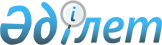 Жақсы аудандық мәслихатының 2023 жылғы 27 сәуірдегі № 8С-4-1 "Жақсы ауданы бойынша 2023 жылға арналған шетелдіктер үшін туристік жарнаның мөлшерлемелерін бекіту туралы" шешімінің күші жойылды деп тану туралыАқмола облысы Жақсы аудандық мәслихатының 2023 жылғы 19 қазандағы № 8С-12-2 шешімі. Ақмола облысының Әділет департаментінде 2023 жылғы 23 қазанда № 8635-03 болып тіркелді
      "Құқықтық актілер туралы" Қазақстан Республикасы Заңының 27-бабының 2-тармағына сәйкес, Жақсы аудандық мәслихаты ШЕШІМ ҚАБЫЛДАДЫ:
      1. Жақсы аудандық мәслихатының "Жақсы ауданы бойынша 2023 жылға арналған шетелдіктер үшін туристік жарнаның мөлшерлемелерін бекіту туралы" 2023 жылғы 27 сәуірдегі № 8С-4-1 (Нормативтік құқықтық актілерді мемлекеттік тіркеу тізілімінде № 8553-03 болып тіркелген) шешімінің күші жойылды деп танылсын.
      2. Осы шешім оның алғашқы ресми жарияланған күнінен кейін күнтізбелік он күн өткен соң қолданысқа енгізіледі.
					© 2012. Қазақстан Республикасы Әділет министрлігінің «Қазақстан Республикасының Заңнама және құқықтық ақпарат институты» ШЖҚ РМК
				
      Жақсы аудандық мәслихатының төрағасы

А.Бралина
